Rozpočtové náklady v CZKA Základní rozp. nákladyB Doplňkové nákladyNáklady na umístění stavbyPočetNaklady /1 m.j.0,00Měrné a účelové jednotkyProjektantCelkové nákladyZhotovitelDatum a podpisRjtiř-ii-i I miSPOLlíČtW^SP^O, 1\ (TjNFantov.1 p,93AtbVl,4 ĎO (JiiiS '
PfMWuviia: Žiteiiická ^QWfViál Čáslav
[cl.. 327 3IG DiČ:X;y
Razítko A\Dodávky objednatele
Klouzavá doložka
Zvýhodněni + -0,000,000,00krycí list rozpočtuNázev stavby
Název objektu
Název částiObjednatelProjektantZhotovitelPaiffyovský palác - Pražská konzervatořBedněni stropů, hrubá instalace elektro, křidlo II, lil, IV, V, VI
I.NP , první etapaJKSOEČOMístoIČPraha 1
DIČPražská konzervatořRealitní a stavební společnost s.r.o.,Rozpočet číslo Zpracoval414320378DneCZ414320389.5.2019O 2! CD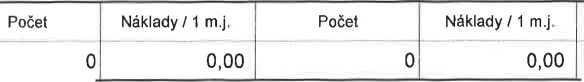 REKAPITULACE ROZPOČTUstavba:	Paiffyovský palác - Pražská konzervatořObjekt:	Bedněni stropů, hrubá instalace elektro, křídlo II, III, IV, V, VIČást:	II.NP , první etapaJKSO:Objednatel:	Pražská konzervatořZhotovitel:	Realitní a stavební společnost	s.r.o..Datum:	9.5.2019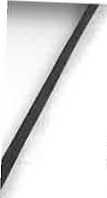 LROZPOČETstavba;	Paiffyovský palác - Pražská konzervatořObjekt; Bednění stropů, hrubá instalace elektro, křídlo II, lil, IV, V, VIČást;	II.NP , první etapaJKSO;Objednatel; Pražská konzervatořZhotovitel;	Realitní a stavební společnost s.r.o..Datum;	9.5.20193 3 3	3 3N3 M lO ro M3N>3 Ico co
E E ECMEco 00*>J O)	Ol^CON)-^Ol 4^ co hO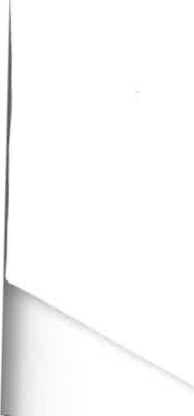 VRN17 K HZSVRN- zařízení staveniště, práce i
Celkem, památkovém objektu, ztíženedopravní podmínkyo/„	17 899,0008,70155 721,301 OAS 645,00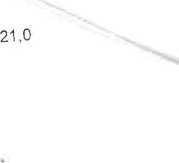 / /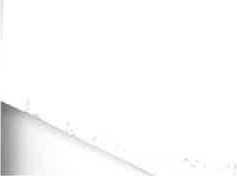 1HSVDodávky0,002Montáž972 327,003PSVDodávky231 582,504Montáž259 644,205"M"Dodávky0,006Montáž326 370,007ZRN (ř. 1-6)ZRN (ř. 1-6)1 789 923,7020HZS155 721,308Práce přesčas0,009Bez pevné podl.0,0010Kulturní památka0,00110,0012DN (ř. 8-11)0,0021Kompl. činnost0,00Zařízení staveniště0,00Mimostav. doprava0,00Územní vlivy0,00Provozní vlivy0,00Ostatní0,00NUS z rozpočtu0,00NUS (ř. 13-18)0,00Ostatní náklady0,00• •23Součet 7, 12, 19-22Součet 7, 12, 19-22Součet 7, 12, 19-221 945 645,00Datum a podpisRazítko2415 %15 %0,00 DPH0,00Objednatel2521%1 945 645,00 DPH408 585,50____26Cena s DPH (ř. 23-25)Cena s DPH (ř. 23-25)Cena s DPH (ř. 23-25)2 354 230,50Datum a podpis-Razítko —\\	í-iEEPřípočty a odpočtyPřípočty a odpočtyPřípočty a odpočtyKódPopisCena celkem312Cena celkem3HSVPráce a dodávky HSV972 327,006Úpravy povrchů, podlahy a osazováni výplni647 762,009Ostatní konstrukce a práce-bouráni324 565,0099Přesun hmot12 927,00PSVPráce a dodávky PSV491 226,70762Konstrukce tesařské491 226,70MPráce a dodávky M326 370,0021-MElektromontáže326 370,00000Nepojmenované práce155 721,300Nepojmenovaný dil155 721,30Celkem1 945 645.00HSVPráce a dodávky HSV6Úpravy povrchů, podlahy a osazování výplní014612135101Hrubá výplň rýh ve stěnách maltou jakékoli šířky rýhy01461934513RMontáž a úprava fabionů, výdřeva011629991011Zakrytí výplní otvorů a svislých ploch fólií přilepenou lepící páskou01162999101RZakrytí ploch proti poškození01162999102RDemontáž zakrytí ploch proti poškození9Ostatní konstrukce a práce-bourání003949101112Lešení pomocné pro objekty pozemních staveb s lešenovou podlahou v do 3,5 m
zatížení do 150 kg/m20039491011 IRPříplatek k lešení pomocnému za první a ZKD den použití013974082113Vysekání rýh pro vodiče v omítce MV nebo MVC stěn š do 50 mm99Přesun hmot011998018003Přesun hmot ruční pro budovy v do 36 m011998018011Příplatek k ručnímu přesunu hmot pro budovy zděné za zvětšený přesun ZKD 100 mPSVPráce a dodávky PSV762Konstrukce tesařské762762841220Montáž podbíjení stropů rovných z prken na srazMAT605161000řezivo smrkové sušené tl. 24mm762762895000Spojovací prostředky pro montáž záklopu, stropnice a podbíjení762998762104Přesun hmot tonážní pro kce tesařské v objektech v do 36 m762998762181Příplatek k přesunu hmot tonážní 762 prováděný bez použití mechanizaceMPráce a dodávky M21-MElektromontáže92121000RMontáž a úprava rozvodů elektro, nová kabeláž pro světla a zpětná montáž svítidel,
STA, datové kabely , osazení koncových prvků bez svítidel000Nepojmenované práce0Nepojmenovaný díl972 327,00647 762,0034,0001 050,0035 700,0021,0946,000265,00250 690,0021,0946,000132,00124 872,0021,0946,000155,00146 630,0021,0946,00095,0089 870,00324 565,0021,0946,000192,00181 632,0021,043 980,0002,2096 756,0021,0350,000.'95,0033 250,0012 927,0021,08,6181 050,009 048,9021,08,618450,003 878,10491 226,70491 226,7021,0946,000218,00206 228,0021,027,2458 500,00231 582,5021,027,2451 050,0028 607,3021,013,6991 400,0019 178,6021,013,699411,005 630,30326 370,00326 370,0021,0946,000345,00326 370,00155 721,30155 721,3021,0P.Č.TV ' KCNKód položky ^PopisMJMnožstvícelkemCenajednotková !Cena celkem1 Sazba
DPH12~^	34567891 10